Meeting Notes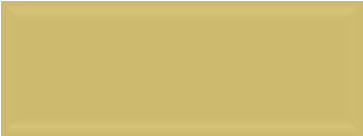 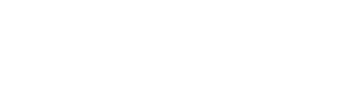 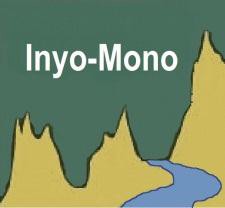 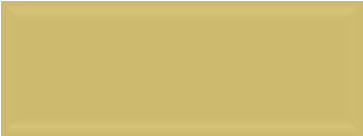 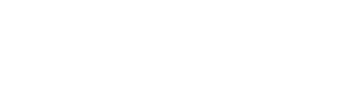 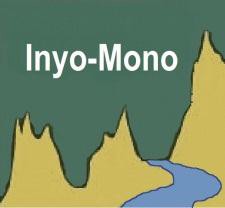 Regional Water Management Group Regular MeetingWednesday, October 19, 20169:30 – 11:30 amConference call onlyCall-in option:   866-210-1669passcode:  6194641#Please RSVP for the Inyo-Mono RWMG meeting by emailing Holly Alpert (holly@inyo-monowater.org) by Friday, October 14, 2016, 5:00 pm.  For this meeting only, all RWMG Members attending the meeting must post this meeting agenda at your call-in location by 9:00 am on Sunday, October 16, 2016.  You must also email the address of your call-in location to Holly (holly@inyo-monowater.org) by 9:00 am on Sunday, October 16, 2016.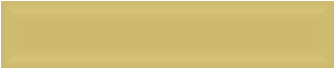 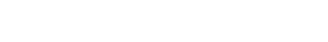 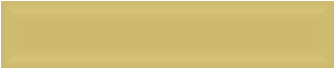 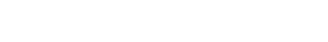 Call-in locations:Holly Alpert residence576 Rawlins WayLafayette, CO Malcolm Clark Residence	 637 John Muir Rd	 Mammoth Lakes, CA Eastern Sierra CSD Office	 301 West Line St., Suite D	 Bishop, CA Leroy Corlett Residence	 1217 N. Inyo St.	 Ridgecrest, CA Bridgeport Indian Colony 355 Sagebrush Drive Bridgeport, CA Mammoth Community Water     District 1315 Meridian Blvd Mammoth Lakes, CA Bishop Paiute Tribe Environmental Management  Office 50 Tu Su Lane Bishop, CA Mono Lake Committee	 Hwy 395 at Third St.	 Lee Vining, CA California Trout 3399 Main St., Suite V1 Mammoth Lakes, CADesert Mountain RC&D	1259 E. Ridgecrest Rd., Suite #7	 Ridgecrest, CA Bishop Paiute Tribe Public Works Department 630 Brockman Ln Bishop, CABig Pine Paiute Tribe820 Watson St.Big Pine, CA Linda Monreal residence	 Jeffrey Pine Rd	 Mammoth Lakes, CAIf you require special accommodations to participate in this meeting in person or by phone, please contact Holly Alpert (holly@inyo-monowater.org) no less than 72 hours prior to the meeting.RWMG Meeting ProcessThe public will be offered the opportunity to comment on each agenda item prior to any action on the item by the membership. The public will also be offered the opportunity to address the membership on any matter pertaining to IRWMP business.  Agenda items indicated as "Action" require that members undertake activities subsequent to the meeting.  Agenda items indicated as "Decision" are items where the membership will make a decision on the item at the meeting. This agenda can also be viewed in the Calendar section of www.inyo-monowater.org.All decisions of the RWMG are made by consensus as defined in Article I of the Inyo-Mono Regional Water Management Group Planning and Implementation Memorandum of Understanding (MOU). After a motion is made by a Member, there is opportunity for discussion, and then RWMG Members are asked to vote.  Members may approve a decision (thumbs up), vote that they can live with a decision while not completely approving of it (thumbs sideways), or disapprove of a decision which withholds consensus (thumbs down).  A Member may also abstain from voting, which will be interpreted as no opposition to the action.  If there are no Members voting thumbs down, the decision is passed by consensus.  The decision is then recorded in the meeting notes.AGENDA – October 19, 2016Welcome and IntroductionsAttendance:Holly Alpert, IRWM Program Office, Amargosa ConservancyMalcolm Clark, Sierra Club Range of Light GroupKen Lloyd, Anita Johnson, Jennifer Krafcheck, Eastern Sierra CSDLeroy Corlett, Indian Wells Valley Water District, Indian Wells Valley Cooperative Groundwater Management GroupBryAnna Vaughan, Big Pine CSDIrene Yamashita, Mammoth Community Water DistrictLisa Cutting, Mono Lake CommitteeMark Drew, California TroutDonna Thomas, Desert Mountain RC&DPete Bernasconi, Bishop Paiute TribeRick Kattelmann, IRWM Program OfficeAlan Bacock, Big Pine Paiute Tribe, Owens Valley CommitteeLinda Monreal, Birchim CSDBob Harrington, Inyo County Water DepartmentJaime Robertson, Town of Mammoth LakesHaley Miller, Fort Independence TribeKari Hunter, Desert Mountain RC&DSam Merk, Eastern Kern County RCDPublic Comment - noneQuick Decision ItemsDECISION ITEM:  Approve June 22, 2016, Meeting SummaryDraft meeting summary was changed to reflect wrong pronoun used (Malcolm). Leroy moves to approve. Malcolm seconds. No discussion. All approved. DAC Involvement GrantUpdate on proposal processAs a reminder, Prop. 1 DAC Involvement funding Request for Proposals are currently active. 10% of the total funding is available to the Lahontan Funding Area, so $2.45 million. Final RFP and Prop. 1 Guidelines were released late July and there was a webinar in August to explain the RFP and guidelines.We will be submitting a proposal along with 5 other IRWM regions as a funding area. Just this morning we found out that one region may not be applying so there would be a total of 5 regions.  California Rural Water Association is the applicant/grantee.Holly is coordinating the overall funding area proposal. She is currently working with the other regions to develop proposal materials.Holly is also developing our own Inyo-Mono proposal engaging DAC and IRWM stakeholders. Tasks will focus on needs assessments, education, outreach, engagement in IRWM efforts, meeting with other IRWM regions, technical assistance, and project development. Our proposal budget is just about $400,000 for Inyo-Mono. This may change if there is one less region. Timeline: The goal for submission is mid-November. When DWR put out the proposal deadline they did not specify a deadline – just said “January-ish”. DECISION ITEM:  Approve letter of support for California Rural Water Association to be grantee (applicant) for DAC Involvement Grant (to be included in proposal)This letter is required as part of the DACI proposal. Ken Lloyd moves to approve letter. Leroy seconds. Discussion identifies that Holly needs to be authorized to sign the letter. Ken moves to amend his original motion to include the authorization. Leroy seconds. No further discussion. All approve.  Next steps:Continue with the development of the proposal – goal is mid-November. Engage the DAC advisory committee with their review (so far only Sam Merk has signed up). If others are interested in participating, contact Holly.Holly will consult with DWR in the early stages of draft proposals and throughout all stages. Holly clarified the following related to DAC funding: 10% of the funding goes to implementation of on-the-ground DAC projects. The 1st general round of implementation funding will be in 2018; 2nd round in 2020. Total Prop 1 Implementation pool = DAC + 1st round + 2nd round. Inyo-Mono is guaranteed $3.6 million total due to the agreement we made with the other Lahontan funding area IRWM regions.  DWR still has to release a proposal announcement for the DAC implementation money. Mark thinks this will happen in 2017. Each region will need to be compliant with SB 985 to apply (storm water management plan).Ken asked if the DAC Involvement grant can reimburse for work that has already been completed; Holly responded that DWR has said they will only make funds available as of the grant award date and no earlier, so in effect the answer is no. Round 1 Prop. 84 Implementation Grant Update (Central Sierra RC&D)The final project – Inyo County SCADA – is in progress and should be complete by the end of the year. Valerie will finish the grant reporting in early 2017. 2015 Prop. 84 Implementation Grant Update (Desert Mountain RC&D)Kari reported that DWR will be sending the final grant agreement today and everything is ready to proceed. Only two things are needed: 1) signature from Desert Mountain RC&D and 2) sovereign annuity to access tribal lands and see tribal documents. Kari will be meeting soon with DWR to review protocols and invoicing, likely in Big Pine or Bishop. Then Kari will meet with all project managers to relay DWR’s protocols.Projects will begin in January. Announcements, process checkBob Harrington reported that SGMA (Sustainable Groundwater Management Act) plans are “looming large” for Inyo and Indian Wells Valleys. Indian Wells needs to be completed and approved by 2020 and Inyo by 2022. The State Water Board will levy fines if not completed on time. DWR will have some funds available and the IRWM could contribute also. Discussion about the Tri-Valley meeting tonight. Bob will attend and communicate (again) the existence of the IRWM and offer to help. For Tri-Valley the question is will they be independent or have a joint powers with other entities? If no one applies, then the County becomes the sustainability agency. The deadline is June 30, 2017. Bob, Rick, Mark, and Holly will have a follow-up call to discuss how the IRWM Program can help in the SGMA process and potentially help find sources of funding for planning.Alan reported that phase 2 of Walking Water was completed and they made it to the cascades. Next October Walking Water will walk through Los Angeles. Approximately 30-40 people participated during the three week period. Review of action items, decision items, and recommendations from today’s meetingApproval of June 22, 2016 Meeting Summary. Approve letter to DWR supporting California Rural Water Association and authorize Holly to sign. Next RWMG meeting:  Likely January 25 (annual meeting)This meeting will likely be in Mammoth or Bishop. It will be a joint meeting with ECWA. AdjournLeroy adjourns meeting at 10:26. 